ИНСТРУКЦИЯ ПЕРСОНАЛУПРИ ОБНАРУЖЕНИИ ПРЕДМЕТА, ПОХОЖЕГО НА ВЗРЫВНОЕ УСТРОЙСТВООбщие требования безопасностиВ целях предотвращения взрывов в школе:Установить прочные двери на подвалах и навесить на них замки.Опечатать чердачные и подвальные помещения.Проверить все пустующие помещения в школе.Обращать внимание на незнакомых людей, в здание школы, посто- янному составу расспрашивать цель их прибытия, по возможности проверять документы. Любые подозрительные люди во дворе школы и любые странные события должны обращать на себя внимание постоянного состава и учащихся.В случае обнаружения подозрительных предметов: бесхозных (за- бытых) вещей, посторонних предметов – надо, не трогая их, немедленно со- общить администрации школы (администрация школы сообщает в милицию).В качестве маскировки для взрывных устройств используются обычные бытовые предметы: сумки, пакеты, свертки, коробки, игрушки, кошельки, банки из-под напитков и т.п. Не предпринимайте самостоятельно никаких действий с взрывными устройствами или предметами, подозрительными на взрывное устройство-это может привести к их взрыву, многочисленным жерт- вам и разрушениям!Ежедневно осуществлять обход и осмотр территории и помещений с целью обнаружения подозрительных предметов.Запретить парковку автомобилей на территории школы.Контейнеры – мусоросборники установить за пределами здания школы.Довести до всего постоянного состава номера телефонов, по кото- рым необходимо поставить в известность определенные органы при обнару- жении подозрительных предметов или угрозы террористического акта.Требования безопасности перед началом занятий.Дежурная по школе обязана:перед заступлением на дежурство осуществить обход и осмотр помещений (туалеты, коридоры, этажи) с целью обнаружения подозрительных предметов;при обнаружении подозрительного предмета сообщить админист- рации школы (по телефону) и в здание школы некого не допускает (до их прибытия);при приемке помещений, осуществлять проверку состояния сда- ваемых помещений.Дворник обязан:перед уборкой территории осуществлять обход и осмотр террито- рии вокруг здания школы с целью обнаружения подозрительных предметов;при обнаружении подозрительного предмета на территории шко- лы сообщить администрации школы и к подозрительному предмету не кого не допускает (до их прибытия).Дежурный учитель по школе обязан:осуществить обход и осмотр помещений (туалеты, коридоры, эта- жи) с целью обнаружения подозрительных предметов;при обнаружении подозрительного предмета сообщить админист- рации школы и в здание школы не кого не допускает (до их прибытия).Требования безопасности во время занятий.Заместитель директора школы по УВР, ВР и АХЧ не реже двух раз во время уроков осуществлять обход и осмотр помещений (туалеты, коридо- ры, этажи) внутри здания с целью обнаружения подозрительных предметов.Дежурный учитель и учащиеся по школе после звонка на урок осу- ществляют обход и осмотр помещений (туалеты, коридоры, этажи) внутри здания с целью обнаружения подозрительных предметов.Сотрудник охраны во время урока не допускает на этажи школы ро- дителей прибывших к классным руководителям, прибывших посетителей к директору школы или к его заместителям записывает в книгу прибывших и сопровождает их до кабинета.Постоянному составу и учащимся, охраннику школы запрещается принимать на хранения от посторонних лиц какие – либо предметы и вещи.Требования безопасности при обнаружении подозрительного предмета.Действия при обнаружении предмета, похожего на взрывное уст- ройство:Признаки, которые могут указать на наличие взрывного устройст-ва:метом;наличие на обнаруженном предмете проводов, веревок, изоленты;подозрительные звуки, щелчки, тиканье часов, издаваемые пред-от предмета исходит характерный запах миндаля или другой не-обычный запах.Причины, служащие поводом для опасения:нахождение подозрительных лиц до обнаружения этого предмета.Действия:не трогать, не поднимать, не передвигать обнаруженный предмет!не пытаться самостоятельно разминировать взрывные устройства или переносить их в другое местовоздержаться от использования средств радиосвязи, в том числе мобильных телефонов вблизи данного предмета;немедленно сообщить об обнаруженном подозрительном пред- мете администрации школы;зафиксировать время и место обнаружения подозрительного предмета;по возможности обеспечить охрану подозрительного предмета, обеспечив безопасность, находясь, по возможности, за предметами, обеспечи- вающими защиту (угол здания или коридора)Действия администрации школы при получении сообщения об об- наруженном предмете похожего на взрывное устройство:убедиться, что данный обнаруженный предмет по признакам указывает на взрывное устройство;по возможности обеспечить охрану подозрительного предмета, обес- печив безопасность, находясь по возможности, за предметами, обеспечиваю- щими защиту (угол здания или коридора);немедленно сообщить об обнаружении подозрительного предмета в правоохранительные органы по телефонам №	;	;необходимо организовать эвакуацию постоянного состава и учащихся из здания и территории школы, минуя опасную зону, в безопасное место.Далее действовать по указанию представителей правоохранительных органов.Требования безопасности по окончании занятий.Заместитель директора школы по УВР обязан, осуществить обход и осмотр помещений (туалеты, коридоры, этажи) внутри здания с целью обна- ружения подозрительных предметов.Дежурная по школе при сдачи дежурства сотруднику охраны, осу- ществить обход и осмотр помещений (туалеты, коридоры, этажи) внутри зда- ния с целью обнаружения подозрительных предметов.Инструкцияруководителю образовательного учреждения по обеспечению безопасно- сти, антитеррористической защищенности сотрудников и обучающихся в условиях повседневной жизнедеятельностиВ своей деятельности по обеспечению безопасности руководитель обра- зовательного учреждения должен руководствоваться следующими положе- ниями.Знать требования руководящих документов по предупреждению про- явлений и борьбе с терроризмом, а именно:Федеральный закон от 06.03.2006 № 35-ФЗ "О противодействии тер- роризму";Указ президента от 15.02.2006 № 116 «О мерах по противодействию терроризма».другие приказы и распоряжения по подготовке и проведению массо- вых мероприятий, организации выездов на экскурсии и мероприятия, по безо- пасному содержанию учреждений и зданий.Организовать и лично руководить планированием мероприятий по обеспечению безопасности, антитеррористической защищенности обучаю- щихся и сотрудников вверенного учреждения:руководить разработкой и внесением соответствующих дополнений, изменений разделов Паспорта безопасности образовательного учреждения; Плана профилактических работы по предотвращению террористических актов;издать приказы по организации охраны, пропускного и внутреннего режима в учреждении, организации работы по безопасному обеспечению учебного процесса образовательного учреждения на учебный год;руководить разработкой и утвердить планы проведения тренировок и учений в учреждении по ГО по эвакуации людей и имущества; проведения ме- роприятий на случай ликвидации последствий чрезвычайных ситуаций;руководить разработкой инструкций, памяток по обеспечению безо- пасности, противодействию терроризму, экстремизму;включить в годовые и месячные планы воспитательной работы меро- приятия по проведению встреч коллективов образовательных учреждений с представителями правоохранительных органов, ОВД районов, УФСБ, ГО и ЧС, ГПС, руководством охранных предприятий, представителями органов ме- стного самоуправления; беседы, диспуты, вечера на темы, раскрывающие сущность терроризма, экстремизма, методы организации и проведения ими своих зверских замыслов и акций; по повышению бдительности и умению распознать террористов, предупредить осуществление их замыслов.Определить порядок контроля и ответственных сотрудников за еже- дневный осмотр состояния ограждений, закрепленной территории, имеющих- ся и строящихся (находящихся в ремонте) зданий, сооружений, завоза продук- тов и имущества, содержания спортивных комплексов и сооружений, конфе- ренц-залов и других аудиторий и помещений.Исключить прием на работу в образовательное учреждение в качествеобслуживающего и технического пер- сонала для проведения ремонтов, ка- кого-либо другого обслуживания, непроверенных и подозрительных лиц, лиц, не имеющих регистрации на проживание. Допущенных к проведению каких- либо работ, строго ограничивать сферой и территорией их деятельности. По- ручать надзор и контроль за их деятельностью, выполнением ими требований установленного режима конкретным ответственным лицам из администрации образовательного учреждения.Обязать педагогов образовательного учреждения проводить предва- рительную визуальную проверку мест проведения занятий с обучающимися на наличие предметов, которые могут оказаться взрывными устройствами.Согласовывать с ГИБДД в порядке и сроки, определѐнные Положени- ем об организации сопровождения транспортных средств, осуществляющих организационные перевозки групп детей и учащихся Госавтоинспекцией Ке- меровской области.Для принятия мер по обеспечению безопасности, антитеррористиче- ской защищенности при проведении общешкольных мероприятий, руково- дствоваться паспортом безопасности. Лично проводить инструктажи должно- стных лиц, ответственных за закрепленные участки деятельности, лиц, обес- печивающих мероприятие, в т.ч. принимающих непосредственное участие в этом мероприятии родителей.Усилить укрепленность въездов на территорию (воротами, шлагбау- мами, противотаранными средствами), входов в здания и помещения.Запретить несанкционированный въезд, размещение автотранспорта на территории образовательных учреждений.Исключить пользование территорией, в каких либо целях (коммер- ческой, хозяйственной, для выгула животных, организации время препровож- дения и распития спиртных напитков) круглосуточно.Добиться исполнения администрацией городов и районов о запре- щении самовольного размещения и об эвакуации контейнеров, гаражных уст- ройств и других несанкционированных построек, находящихся на территори- ях образовательных учреждений или в непосредственной близости от образо- вательного учреждения, запрета на складирование и хранение каких-либо опасных материалов.Установить и содержать постоянно жесткий пропускной режим в об- разовательное учреждение, особое внимание уделить исключению несанкцио- нированного доступа лиц через хозяйственные входы. Для оказания помощи в проведении контроля за массовым входом и выходом обучающихся и сотруд- ников учреждения, назначать в помощь охране дежурных педагогических ра- ботников.С началом занятий (по решению руководителя, в зависимости от вида образовательного учреждения) необходимо содержать входы закрытыми на устройство (засов, ограничитель открывания двери - цепочку или дублирую- щую дверь, закрывающуюся решетку).Диалог с посетителями, в т.ч. лицами, прибывшими для проверки, начи- нать с проверки наличия у них документов, удостоверяющих личность, и предписания на право проверки. Допуск производить после соответствующегоразрешения должностного лица, имеющего на это полномочия (опреде- ленного приказом по образовательному учреждению). Не разрешать посетите- лям бесконтрольно обходить учреждение, оставлять какие-либо принесенные с собой вещи и предметы.Все запасные выходы содержать в исправном состоянии, закрытыми на легко открываемые запоры. Определить ответственных за их содержание на случай экстренной необходимости эвакуации людей и имущества.Иметь систему звонкового и громкоговорящего оповещения сотруд- ников и обучающихся для доведения сигналов и соответствующих команд, систему аварийной подсветки указателей маршрутов эвакуации.Определить порядок, периодичность проверок, ответственных лиц за исправное содержание противопожарных средств.В приказе по учреждению назначить нештатную пожарную группу из подготовленных сотрудников для ликвидации возгораний и борьбы с пожаром до прибытия пожарных команд, группу лиц, обеспечивающих организован- ную эвакуацию обучающихся и сотрудников.Ежедневно контролировать состояние охраны, требовать надлежа- щего выполнения ими охранных функций согласно договорным обязательст- вам. Требовать от руководства охранного предприятия постоянного контроля за несением службы охранников и укомплектования поста документацией в соответствии с утвержденным перечнем документов.Четко определить порядок посещения образовательного учреждения родителями, порядок сопровождения и места ожидания, встречи детей; поря- док допуска детей, задержавшихся по каким-либо причинам.Оборудовать и содержать в местах широкого доступа обучающихся и родителей наглядную агитацию по недопущению правонарушений и ответ- ственности за ложные сообщения об угрозах террористических актов ("теле- фонный терроризм"), а также информацию об охранной организации и стои- мости охранных услуг.Организовать и постоянно поддерживать взаимодействие с правоох- ранительными органами, ОВД районов, УФСБ, ГО и ЧС, ГПС, органами ме- стного самоуправления.О случаях обнаружения признаков подготовки или проведения воз- можных террористических актов, обо всех чрезвычайных происшествиях не- медленно докладывать в УНО Администрации Чугуевского МО Рекомендации по обеспечению охраны образовательного учреждения Виды, система, порядок и за- дачи охраны объектов.Виды, система и порядок охраны объектов регулируются федераль- ными законами от 14.04.1999г. № 77-ФЗ "О ведомственной охране", от 11 марта 1992г. № 2487-1 "О частной детективной и охранной деятельности в Российской Федерации", постановлениями Правительства Российской Феде- рации от 04.04.2005 г. № 179 "Вопросы негосударственной (частной) охранной и негосударственной (частной) сыскной деятельности", руководящим доку- ментом МВД РФ РД 78.36.003-2002 "Инженерно-техническая укрепленность".Основными задачами охраны являются:защита охраняемых образовательных учреждений, предупреждение и пресечение противоправных посягательств и административных правонару- шений в образовательном учреждении;обеспечение пропускного и внутреннего распорядка образовательного учреждения;участие в локализации и ликвидации возникших ЧС, в том числе вслед- ствие диверсионно-террористических акций.Система охраны образовательного учреждения включает в себя сово- купность сил и средств для выполнения задач по охране объекта.Общие положения.Ответственность за обеспечение антитеррористической защиты обра- зовательного учреждения несет его руководитель.Подразделения охраны (охранное предприятие, вневедомственная ох- рана при ОВД) осуществляющее охрану несут ответственность согласно за- ключѐнному договору на охрану объекта (объектов).Под охраной объекта подразумевается комплекс мер, направленных на своевременное выявление угроз и предотвращение нападения на образова- тельное учреждение, совершения террористического акта, других противо- правных посягательств в т.ч. экстремистского характера, а также возникнове- ния чрезвычайных ситуаций.Охрана объектов может осуществляться подразделениями вневедом- ственной охраны, частными охранными предприятиями (ЧОП), имеющими лицензию на ведение охранной деятельности, с помощью технических средств. Посредством вывода сигналов тревоги на местные (автономные) пульты охра- ны с обязательной подачей экстренного сигнала тревоги в дежурную часть территориального органа внутренних дел (ДЧ ОВД) или на пункты централи- зованной охраны (ПЦО) территориальных ОВО либо сочетанием этих видов охраны.Руководитель образовательного учреждения обязан: организовать храну образовательного учреждения и проводить регу- лярные, а также внеплановые проверки организации его охраны, технической укрепленности, оснащенности средствами охранно-пожарной сигнализации;организовать соблюдение про- пускного режима и внутреннего рас- порядка;организовать обучение персонала образовательного учреждения, обу- чающихся и воспитанников действиям при возникновении чрезвычайных си- туаций;утверждает систему звонкового, громкоговорящего оповещения со- трудников, обучающихся и воспитанников для доведения сигналов и соответ- ствующих команд;организовать проведение тренировок персонала образовательного уч- реждения, обучающихся и воспитанников по действиям при угрозе или совер- шении диверсионно-террористического акта, экстремистской акции;организовать контроль за соблюдением правил регистрации учета и проживания лиц в общежитиях;принять меры по совершенствованию системы мер безопасности и ан- титеррористической защиты объекта.На сотрудника, ответственного за выполнение мероприятий по анти- террористической защите образовательного учреждения, возлагаются сле- дующие обязанности:организация работы по обеспечению антитеррористической защиты в условиях учебного и производственного процессов, проведения внешкольных массовых мероприятий;взаимодействие с территориальными подразделениями органов внут- ренних дел, Федеральной службы безопасности, гражданской обороны, воен- ным комиссариатом, муниципальным органом управления образованием, об- щественными формированиями, другими органами и организациями, находя- щимися на территории муниципального образования, по вопросам обеспече- ния общественной безопасности и антитеррористической защиты образова- тельного учреждения;контроль за организацией и обеспечением охранной деятельности и пропускного режима на территории образовательного учреждения;внесение предложений руководителю образовательного учреждения по совершенствованию системы мер безопасности и антитеррористической защи- ты объекта;разработка, в рамках своей компетенции, документов и инструкций по действиям должностных лиц, персонала, обучающихся (воспитанников) обра- зовательного учреждения при угрозе или совершении диверсионно- террористического акта, экстремистской акции;принятие необходимых мер по оснащению образовательного учрежде- ния техническими средствами безопасности и обеспечение их нормального функционирования;координация деятельности учреждения при угрозе или совершении ди- версионно-террористического акта, экстремистской акции;разработка планирующей и отчетной документации по вопросам безо- пасности и антитеррористической защиты образовательного учреждения;организация и проведение с персоналом занятий и тренировок по действиям при угрозе или совершении диверсионно-террористического акта, экстремистской акции;размещение наглядной агитации по антитеррористической защите об- разовательного учреждения, справочной документации по способам и средст- вам экстренной связи с правоохранительными органами, ГО и ЧС, аварийными службами ЖКХ;контроль за соблюдением установленных правил трудового и внутрен- него распорядка дня, условий содержания в безопасном состоянии помещений образовательного учреждения;подготовка планов мероприятий, проектов приказов и распоряжений руководителя образовательного учреждения по вопросам антитеррористиче- ской защиты;рассмотрение обращений, ведение приема граждан и принятие по ним решений в установленном законодательством порядке, в рамках своей компе- тенции;организация и (или) участие в мероприятиях по устранению причин и условий, способствующих умышленному повреждению или порчи имущества и оборудования образовательного учреждения, техногенным авариям и про- исшествиям;обеспечение контроля за правомерным и безопасным использованием помещений образовательного учреждения, сдаваемых в аренду, проведением ремонтных и строительных работ, в том числе на предмет выявления фактов возможной подготовки террористических актов;взаимодействие с общественностью по вопросам обеспечения общест- венного порядка и антитеррористической защиты образовательного учрежде- ния.Должностные лица, уполномоченные на проверку, имеют право:знакомиться с документами делопроизводства по вопросам режима и организации охраны образовательного учреждения;проверять организацию охраны образовательного учреждения и ис- правность технических средств охраны;получать от сотрудников образовательного учреждения, лиц, осущест- вляющих охрану, информацию о происшествиях и ЧС, связанных с охраной объекта;давать письменные предложения о временном усилении охраны объек- та или его отдельных помещений.Результаты проверки организации охраны образовательного учреждения, предложения по устранению выявленных недостатков оформляются актом (Приложение).Постоянно действующей рабочей группой АТК КК по антитеррористи- ческой защите образовательных учреждений в соответствии с планами- заданиями, периодически проводится изучение состояния защищенности объ-ектов с целью выявления проблемных вопросов и принятия мер к их разре- шению.Обязанности сотрудника частного охранного предприятия, сотрудни- ка вневедомственной охраны при ОВД осуществляющего охрану образова- тельного учреждения (далее охранник) определяются должностной инструкци- ей, положением об организации пропускного режима.Охранник должен знать:должностную инструкцию;особенности охраняемого образовательного учреждения и прилегаю- щей к нему местности, расположение и порядок работы охранно-пожарной и тревожной сигнализации, средств связи, пожаротушения, правила их исполь- зования и обслуживания;общие условия и меры по обеспечению безопасности объекта, его уяз- вимые места;порядок взаимодействия с правоохранительными органами, правила внутреннего распорядка образовательного учреждения, правила осмотра руч- ной клади и автотранспорта.На посту охраны должны быть:телефонный аппарат, средство тревожной сигнализации, средства мо- бильной связи;инструкция о правилах пользования средством тревожной сигнализа-ции;телефоны дежурных служб правоохранительных органов, ГО и ЧС,аварийно-спасательных служб, администрации образовательного учреждения;должностная инструкция сотрудника, осуществляющего охрану обра- зовательного учреждения;инструкция (памятка) по действиям должностных лиц и персонала в чрезвычайных ситуациях;журнал "Обхода территории";журнал регистрации посетителей;журнал регистрации автотранспорта;журнал выдачи ключей и приема помещений под охрану;журнал приема и сдачи дежурства и контроля за несением службы;планы проводимых практических занятий, тренировок и учений;графики дежурств ответственных лиц в праздничные выходные дни.Охранник обязан:перед заступлением на пост осуществить обход территории объекта, проверить наличие и исправность оборудования (согласно описи) и отсутствие повреждений на окнах, дверях;проверить исправность работы средств связи, наличие средств пожаро- тушения, документации поста. О выявленных недостатках и нарушениях про- извести запись в журнале приема - сдачи дежурства;доложить о произведенной смене и выявленных недостатках дежурно- му ЧОП, дежурному администратору, руководителю образовательного учреж- дения;осуществлять пропускной режим в образовательное учреждение в со-ответствии с настоящим Положением;обеспечить контроль за складывающейся обстановкой на территории образовательного учреждения и прилегающей местности;выявлять лиц, пытающихся в нарушение установленных правил про- никнуть на территорию образовательного учреждения с целью совершения противоправных действий в отношении обучающихся (воспитанников), педа- гогического и технического персонала, имущества и оборудования образова- тельного учреждения и пресекать их действия в рамках своей компетенции. В необходимых случаях с помощью средств тревожной сигнализации подать сигнал правоохранительным органам, вызвать группу задержания вневедомст- венной охраны и т.п.;производить обход территории образовательного учреждения со- гласно установленному графику обходов, но не реже чем 3 раза в день: перед началом учебного процесса, во время пересмены и после окончания занятий, о чем делать соответствующие записи в «Журнале обхода территории».При необходимости осуществлять дополнительный осмотр территории и помещений.при обнаружении подозрительных лиц, взрывоопасных или подозри- тельных предметов и других возможных предпосылок к чрезвычайным ситуа- циям вызвать милицию и действовать согласно служебной инструкции;в случае прибытия лиц для проверки несения службы, охранник, убе- дившись, что они имеют на это право, допускает их на объект и отвечает на поставленные вопросы.Охранник имеет право:- требовать от обучающихся, персонала образовательного учреждения и посетителей соблюдения настоящего Положения, правил внутреннего распо- рядка;требовать немедленного устранения выявленных недостатков, пресе- кать попытки нарушения распорядка дня и пропускного режима;для выполнения своих служебных обязанностей пользоваться средст- вами связи и другим оборудованием, принадлежащим образовательному уч- реждению;принять меры по задержанию нарушителя и сообщить в правоохрани- тельные органы.Охраннику запрещается:покидать пост без разрешения руководства образовательного учрежде-ния;допускать на объект посторонних лиц с нарушением установленныхправил;разглашать посторонним лицам информацию об охраняемом объекте и порядке организации его охраны;на рабочем месте употреблять спиртосодержащие напитки, слабоалко- гольные коктейли, пиво, наркотические вещества, психотропные и токсиче-ские средства.Организация делопроизводства.В целях организации надежной антитеррористической защиты образова- тельного учреждения рекомендуется иметь следующие документы:положение об организации пропускного режима в образовательном уч- реждении;план по обеспечению антитеррористической и пожарной безопасности образовательного учреждения, который утверждается перед началом нового учебного года. В плане предусматриваются мероприятия не только в учебное, но и каникулярное время, в т.ч. и в летний период, если в план включены со- вместные мероприятия с сопредельными ведомствами, то он должен согласо- вываться и с руководителями этих ведомств;перспективный план оборудования образовательного учреждения ин- женерно-техническими средствами охраны и обеспечения безопасности (со- ставляется на 3-5 лет с указанием объемов и источников финансирования, от- ветственных за реализацию пунктов плана);план обеспечения безопасности образовательного учреждения при про- ведении массовых мероприятий (праздника, выпускного балла, общешкольных спортивных соревнований экзаменов и т.п.);план-схема охраны образовательного учреждения;инструкция (памятка) по действиям должностных лиц и персонала в чрезвычайных ситуациях;план эвакуации обучающихся, воспитанников, сотрудников образова- тельного учреждения при возникновении чрезвычайной ситуации (террори- стического акта) (утверждается руководителем образовательного учрежде- ния, подписывается ответственным лицом учреждения за выполнение меро- приятий по антитеррористической защите образовательного учреждения);памятка руководителю образовательного учреждения о первоочеред- ных действиях при угрозе террористического акта или возникновении иных нештатных ситуаций;памятка дежурному администратору (дежурному) образовательного учреждения о первоочередных действиях при угрозе террористического акта или возникновении иных нештатных ситуаций;функциональные обязанности сотрудника учреждения, ответственного за выполнение мероприятий по антитеррористической защите образователь- ного учреждения;должностные инструкции сотрудника, подразделения охраны (утвер- ждаются руководителем учреждения, подписываются ответственным лицом учреждения за выполнение мероприятий по антитеррористической защите объекта, согласуются с руководством охранного предприятия);противодиверсионный (антитеррористический) паспорт образователь- ного учреждения;Меры инженерно-технической укрепленности образовательного учреждения.Инженерно-техническая укрепленность объекта – это совокупность ме- роприятий, направленных на усиление конструктивных элементов зданий, по- мещений и охраняемых территорий, обеспечивающее необходимое противо- действие несанкционированному проникновению (случайному проходу) в об- разовательное учреждение, взлому и другим преступным посягательствам.Основой обеспечения надежной защиты образовательного учреждения от угроз террористического характера и иных посягательств экстремистского характера является их надлежащая инженерно-техническая укрепленность в сочетании с оборудованием данного образовательного учреждения системами охранной и тревожной сигнализации.Организация и проведение противопожарных мероприятий, включая ос- нащение образовательного учреждения системой пожарной сигнализации, осуществляется в соответствии с действующими нормативными документами Государственной противопожарной службы МЧС России.Ограждения территории образовательного учреждения.Дошкольные образовательные учреждения должны иметь ограж- дение высотой не ниже 160 см, все остальные образовательные учреждения не ниже 150 см.Ворота, калитки.Ворота устанавливаются на автомобильных въездах на террито- рию образовательного учреждения.4.2.1. При использовании замков в качестве запирающих устройств во- рот, следует устанавливать замки гаражного типа или навесные.Калитка запирается на врезной, накладной замок или на засов с навес- ным замком, ключи хранятся у дежурного, ответственного за безопасность, руководителя образовательного учреждения.Дверные конструкции.Входные двери образовательного учреждения должны быть ис- правными, хорошо подогнанными под дверную коробку и обеспечивать на- дежную защиту помещений объекта.Входные наружные двери должны открываться наружу.Двухстворчатые двери должны оборудоваться двумя стопорными за- движками (шпингалетами), устанавливаемыми в верхней и нижней части од- ного дверного полотна.Двери основного и запасных эвакуационных выходов во время учебно-воспитательного процесса должны закрываться на легко открываю- щиеся запоры. Категорически запрещается во время учебно-воспитательного процесса закрывать двери на внутренние и висящие замки.Оконные конструкции.Оконные конструкции (окна, форточки, фрамуги) во всех по- мещениях охраняемого объекта должны быть остеклены, иметь надежные и исправные запирающие устройства.Металлическими распашными решетками могут быть оборудованы помещения образовательных учреждений, в которых не проводится учебный процесс, и хранятся материальные ценности.При оборудовании оконных проемов помещений образовательных учреждений металлическими решетками необходимо предусмотреть откры- вающиеся конструкции.Решетки должны обеспечивать, как надежную защиту оконного проема, так и быструю эвакуацию людей из помещения в экстремальных ситуациях.Другие технологические каналы.Двери и коробки чердачных и подвальных помещений по конструкции и прочности должны быть аналогичными входным наружным дверям, закры- ваться на замки и опечатываться должностными лицами, определенными ру- ководителем образовательного учреждения. Ключи должны храниться на де- журной вахте.Оборудование образовательного учреждения техническими сред- ствами охранной и тревожной сигнализации.Защита здания, помещений.Устанавливаемые в зданиях технические средства охраны должны вписываться в интерьер помещения и по возможности устанавливаться скрыто или маскироваться.Защита персонала и посетителей образовательного учреждения.Для оперативной передачи сообщений на ПЦО ОВО или дежур- ную часть органа внутренних дел непосредственно или через специализиро- ванные охранные структуры о противоправных действиях в отношении персо- нала или обучающихся объект должен оборудоваться устройствами тревожной сигнализации (ТС): механическими кнопками, радиокнопками, радиобрелками, мобильными телефонными системами (МТС), оптико-электронными извеща- телями и другими устройствами.Система тревожной сигнализации организуется "без права отключения”.Устройства тревожной сигнализации на объекте рекомендуетсяустанавливать:на посту охраны;в кабинете руководителя образовательного учреждения;в других местах по указанию руководителя образовательного учрежде- ния или по рекомендации сотрудника охраны.Создание системы оповещения.Система оповещения в образовательном учреждении создается для оперативного информирования сотрудников, обучающихся, воспитанников о возникшей или приближающейся внештатной ситуации (аварии, пожаре, сти-хийном бедствии, нападении, терро- ристическом акте) и координации их действий. Порядок оповещения определяется руководителем образовательного учреждения.Оповещение обучающихся, воспитанников, сотрудников, находя- щихся в образовательном учреждении, должно осуществляться с помощью технических средств, которые должны обеспечивать:подачу звуковых сигналов в здания и помещения, на участки террито- рии объекта с постоянным или временным пребыванием людей;трансляцию речевой информации или специального звукового сигнала о характере опасности.Эвакуация обучающихся, воспитанников, сотрудников образова- тельного учреждения по сигналам оповещения должна сопровождаться:передачей специального звукового сигнала, утвержденного руководи- телем образовательного учреждения, направленного на предотвращение пани- ки и других явлений, усложняющих процесс эвакуации (скопление людей в проходах, тамбурах, на лестничных клетках и других местах);открыванием дверей дополнительных эвакуационных выходов.Сигналы оповещения должны отличаться от сигналов другого на- значения. Количество оповещателей, их мощность должны обеспечивать необ- ходимую слышимость во всех местах постоянного или временного пребывания обучающихся, воспитанников, сотрудников образовательного учреждения.На территории следует применять рупорные громкоговорители.Оповещатели не должны иметь регуляторов громкости.Коммуникации систем оповещения в отдельных случаях допускается проектировать совмещѐнными с радиотрансляционной сетью объекта.Управление системой оповещения должно осуществляться из поме- щения охраны, вахты или другого специального помещения.Организация взаимодействия администрации образовательного учреждения.:с антитеррористической комиссией муниципального образования;с территориальными подразделениями правоохранительных органов;с другими организациями по линии безопасности, чрезвычайных си- туаций и борьбы с терроризмом.Категорирование объектов возможных террористических по- сягательств.Объектами возможных террористических посягательств являются объекты, на которых в результате совершения или угрозы взрыва, поджога или иных действий, устрашающих население создается опасность гибели че- ловека, причинения значительного имущественного ущерба либо наступления иных тяжких последствий, в целях воздействия на принятие решения органа- ми власти или международными организациями.К таким объектам могут отно- ситься любые объекты, как стратегиче- ски важные для Российской Федерации, так и места с массовым пребыванием граждан (200 и более человек), вплоть до многоэтажных жилых домов.С учетом положений проекта "Основ государственной системы управле- ния в сфере предотвращения и ликвидации кризисных ситуаций на территории Российской Федерации", исходя из функциональности объектов рекомендует- ся подразделять их на:потенциально опасные объекты;объекты науки;объекты промышленности;объекты энергетики;объекты жизнеобеспечения;социально-значимые объекты;объекты с массовым пребыванием граждан. К объектам науки относятся:государственные научно-исследовательские институты;крупные государственные учебные учреждения;Объекты науки могут быть: радиационно-опасные, биологически опас- ные, химически опасные и пожаро- взрыво- опасные.К социально - значимым объектам относятся:высшие, средние учебные заведения;учреждения начального профессионального образования;общеобразовательные учебные заведения;детские дошкольные учреждения;учреждения дополнительного образования детей.К объектам массового пребывания граждан (с одновременным их пре- быванием численностью 200 и более человек) относятся:спортивные учреждения.Рекомендации по разработке плана-схемы охраны образователь- ного учреждения при угрозе или совершении террористического акта.Планировать свои действия в неопределенных экстремальных ситуациях в принципе невозможно. Это относится и к проявлениям диверсионно- террористического характера. Поэтому выбирают ограниченный перечень ти- повых ситуаций террористической атаки и заблаговременно планируют орга- низационные, технические и иные меры для каждой из них.Основная прикладная задача антитеррористического планирования - на основе заблаговременного анализа типовых ситуаций диверсионно- террористической атаки разработать и, затем, в режиме реального времени осуществить комплекс мероприятий, позволяющих эффективно влиять на кон- кретные исходную, промежуточную и заключительную ситуации с целью их изменения в благоприятную, положительную сторону в каждой фазе развития чрезвычайных событий.Рекомендации по разработке плана-схемы охраны образовательного учреждения даны в п. 5 типового Паспорта безопасности.Оценка эффективности систем антитеррористической защиты и разработка перспективного плана оборудования инженерно- техническими средствами охраны и обеспечения безопасности образова- тельного учреждения.Оценка эффективности систем антитеррористической защиты.Оценку эффективности (надежности) формируемых систем антитерро- ристической и противодиверсионной защиты образовательного учреждения следует проводить в повседневной обстановке, в условиях антитеррористиче- ских учений и при чрезвычайных обстоятельствах террористического характе- ра.ния;В качестве основных критериев оценки являются:наличие (отсутствие) четкости организации и непрерывность управле-готовность руководства к действиям в условиях риска и нестандартныхситуаций;тщательность заблаговременной отработки вариантов действий приме- нительно к типичным ситуациям;наличие, полнота и качество разработанной документации по организа- ции охраны и защиты объекта;наличие простых и понятных инструкций, памяток и методических ре- комендаций;формирование психологической готовности учащихся, воспитанников, сотрудников образовательного учреждения к действиям в экстремальных ус- ловиях диверсионно-террористической атаки;регулярность проведения специальных антитеррористических занятий с обучающимися, воспитанниками, сотрудниками образовательного учрежде- ния;проведение совместных учений с основными субъектами антитеррори- стической деятельности;состояние инженерно - технической укрепленности образовательного учреждения;наличие системы охранной и тревожной сигнализации (кнопка тревож- ной сигнализации) с выводом сигналов тревоги на местные (автономные) пульты охраны с обязательной подачей экстренного сигнала тревоги в ДЧ ОВД или на пункты централизованной охраны (ПЦО) территориальных ОВО;наличие системы пожарной сигнализации;наличие технических средств оповещения.Итогом проводимых оценок должно быть выявление слабых элементов (звеньев) в работе образовательного учреждения в условиях совершения акта терроризма и при различных угрозах террористического нападения, а также изыскание наиболее эффективных путей и способов повышения надежностипринятой системы антитеррористиче- ской и противодиверсионной защиты. На основании выполненных оценок надежности системы антитеррори-стической защиты разрабатывается перспективный план оборудования инже- нерно-техническими средствами охраны и обеспечения безопасности образо- вательного учреждения.Основными элементами плана должны стать мероприятия, направлен- ные на ликвидацию выявленных недостатков. Как правило, это могут быть од- но или несколько направлений.Кроме того, при наличии финансовых ресурсов целесообразно планиро- вать мероприятия, направленные на повышение:уровня технической оснащенности образовательного учреждения спец- техникой за счет приобретения современных средств и оборудования для ох- раны, антитеррористической защиты и противодействия терроризму;уровня инженерной укрепленности территории, зданий и сооружений образовательного учреждения за счет модернизации ограждения, ворот, при- менения замков и запирающих устройств с большей степенью защиты от взлома;устойчивости работы и управления в условиях чрезвычайных ситуаций природного и техногенного характера.Рекомендации по обучению сотрудников образовательного уч- реждения действиям при возникновении террористических угроз и иных преступных посягательств.Основные признаки возможной подготовки и осуществления терро- ристической деятельности.Следует учитывать, что, как правило, исполнители террористических акций свои преступные намерения предпочитают осуществлять на объектах, где они работают (работали), имеют на них знакомых или в окружении кото- рых проживают. Это позволяет им более полно изучить характер и специфику производственной деятельности объекта, облегчает возможность тщательной подготовки террористической акции, применение соответствующих орудий и средств их совершения, выбора соучастников и пособников.При организации антитеррористической защиты образовательного уч- реждения необходимо также учитывать возможность, при существующем уровне физической охраны и внутриобъектового режима, относительно сво- бодного проникновения на них и к уязвимым участкам (зонам, оборудованию) посторонних лиц, что, в конечном счете, облегчает доставку террористических средств, а также вывод из строя аппаратуры контроля, автоматики, связи и т.п.Необходимо учитывать, что террористы совершенствуют тактику под- рывных действий, применяют труднораспознаваемые способы совершения террористических актов, маскируют их под аварии и другие ЧС, якобы совер- шившиеся в результате неумышленных действий, несовершенства технологи- ческих процессов, осуществляют свои акции на таких участках, где уничтожа- ются следы деятельности преступника, используют специальные устройства замедленного и дистанционного действия.Основными признаками воз- можной подготовки и осуществления террористической деятельности являются:появление лиц, в поведении которых усматривается изучение обста- новки в близлежащем окружении объекта возможной террористической атаки, повышенный или неадекватно мотивированный интерес к определенным ас- пектам в его деятельности;неоднократное появление подозрительных лиц у выбранных объектов и проведение ими фото - и видеосъемки, составление планов, схем и т.п.;необоснованное вступление в контакт с персоналом и сотрудниками охраны, выведывание у них режима работы, порядка доступа, обеспечения безопасности и т.д.;проникновение в подвалы и на чердаки лиц, которые не имеют отно- шения к их техническому обслуживанию;наличие у посторонних посетителей (лиц, вызывающих подозрение) документов, проверка которых охраной на входе в здание учебного заведения, не дает информации, о личности предъявителя;сообщение администрации и персоналу учебного заведения ложной информации;поиск лиц, из числа персонала, способных за солидное вознаграждение выполнить малозначимую работу (передача пакета, свертка, посылки) в целях проноса ВУ во внутренние помещения учебного заведения;изучение уязвимых участков и порядка доступа к ним, порядка системы пропускного режима и охраны объекта;выяснение вопросов, связанных с возможностью искусственного соз- дания аварийной ситуации;проявление интереса к возможным последствиям применения в кон- кретных условиях данного объекта взрывчатых, зажигательных и других при- годных для диверсии средств;изыскание путей и способов скрытой доставки на объект террористиче- ских средств;создание условий для совершения взрыва, пожара, вывода из строя оборудования путем отключения приборов, автоматики и сигнализации, от- крытия и переключения дренажей, пробоотборников, кранов, задвижек;создание условий, препятствующих ликвидации ЧС, затрудняющих тушение пожара путем вывода из строя противопожарных и других противо- аварийных систем, средств индивидуальной защиты персонала;наличие на месте происшествия средств для взрыва и поджога, их ос- татков и следов применения (наличие на металле емкостей, трубопроводов, ре- зервуаров различных отверстий, пробоин, разрывов);обнаружение на месте вероятного ЧС отдельных компонентов, из кото- рых могут быть изготовлены взрывчатые вещества и средства подрыва;обнаружение различных приспособлений, предметов для крепления взрывозажигательных устройств, применение специальных трудногасимых зажигательных средств (термита, фосфора, напалма).Действия при типовых ситуациях.Обучение руководителя, лица, ответственного за безопасность, со- трудников образовательного учреждения действиям в чрезвычайных си-туациях.Основными формами антитеррористического обучения являются лекции и семинары, индивидуальная подготовка и общие антитеррористические уче- ния учащихся, воспитанников, сотрудников образовательного учреждения.Следует также организовывать и совместные антитеррористические уче- ния сотрудников образовательного учреждения с правоохранительными орга- нами, что позволит отладить взаимодействие с правоохранительными органа- ми, глубже понять роль и место объектовых профилактических мероприятий в общей системе профилактических мер по борьбе с терроризмом.По мнению специалистов, в настоящее время зачастую единственным методом, позволяющим имитировать и разыгрывать на любом объекте различ- ные нештатные ситуации, когда их нельзя реализовать в действительности или когда их реализация связана с большими временными, финансовыми и други- ми затратами, являются компьютерные игры-учения.Одно из основных условий эффективности разрабатываемых мероприя- тий - поддержание системы антитеррористической защиты в постоян- ной готовности. Беспечность и кампанейщина в этом вопросе недопустимы. Систематически следует проводить вводный инструктаж при приеме сотруд- ника на работу, повышении по службе, плановые занятия по подразделениям, внутренние учения для всего персонала и т.д.Для детального анализа и конкретизации инструктивно- методических рекомендаций целесообразно выделять восемь типовых ситуаций:обострение криминогенной обстановки в регионе или городе в связи с неблагоприятными социально-политическими и экономическими процессами в стране, продолжающимися военными конфликтами, высказываниями террори- стами угроз в СМИ;обнаружение учащимися, воспитанниками, сотрудниками образова- тельных учреждений предмета с явными признаками ВУ или иного взрыво- опасного предмета, способного причинить смерть, серьезные увечья или су- щественный материальный ущерб объекту;обнаружение подозрительных предметов, требующих специальной проверки в целях установления их реальной взрывной, радиационной, химиче- ской и биологической опасности (предметов, имитирующих ВВ и ВУ, радиа- ционно-опасных предметов, сильнодействующих и ядовитых веществ, живот- ных, инфицированных возбудителями особо опасных инфекций);совершение террористической акции (или диверсии) способом взрыва, повлекшей за собой человеческие жертвы, уничтожение и повреждение мате- риальных ценностей, панику, длительное отключение электроэнергии, тепла, газа;получение руководителем, сотрудниками образовательного учрежде- ния конкретных угроз террористического характера по телефону, в виде ано- нимных писем или по иным средствам коммуникации;совершение террористической акции путем захвата и удержания за- ложников на территории или в помещениях образовательного учреждения;взаимодействие с правоохранительными органами и другими ведомст- вами и организациями, прибывшими на объект по факту происшествия терро- ристической или диверсионной окраски;восстановление нормального режима работы образовательного учреж- дения, ликвидация последствий происшествия, устранение причин и условий, способствовавших террористическому или диверсионному проявлению и воз- никновению чрезвычайной ситуации.Взрывные устройства, используемые террористами, способы их дос- тавки к месту проведения теракта.Главным демаскирующим признаком террориста-смертника является наличие при нем взрывного устройства. Такое устройство крепится, как пра- вило, на теле боевика (подозрительные выпуклости в районе пояса), но может использоваться и в качестве носимого объекта, замаскированного под бытовой предмет, детскую коляску и тому подобное.Характер и мощность используемого в терактах ВУ во многом определя- ется способом его доставки к объекту. Одним из наиболее простых и широко распространенных является ВУ, переносимое в чемоданах, тюках, пакетах и т.п. В дополнение к взрывчатому веществу (далее - ВВ) для создания большого поражающего воздействия оно обычно начиняется гвоздями, болтами, сталь- ными шариками. Детонатор ВУ находится в складках одежды или кармане брюк террориста, далее через отверстие в одежде провода тянутся к самому ВУ.Другим распространенным методом размещения ВУ является примене- ние жилета или поддерживаемого накладными лямками пояса с большим ко- личеством карманов с брикетами ВВ. Имеются два выключателя - один для постановки ВУ на боевой взвод, другой - для приведения его в действие (раз- мещается в кармане брюк). Пояс может использоваться и для самоуничтоже- ния террориста при опасности его захвата правоохранительными органами.Так как обыскивают человека обычно в районе живота, боков и нижней части туловища, появились пояса, носимые на груди. Наиболее совершенные пояса и жилеты имеют минимальное количество металлических элементов, что создает трудности для выявления их с помощью технических средств. Чем сложнее оборудование, тем больше вероятность его отказа, поэтому предпоч- тение отдается наиболее простым элементам.В настоящее время нательные пояса с ВУ стали меньше по размерам, в них начали использовать взрывчатое вещество, которое не обнаруживается приборами досмотра. Появились электронные взрыватели, соединенные с дат- чиками кровяного давления и пульса: они приведут ВУ в действие, если терро- рист будет ранен и не сможет сам его применить. Подобными взрывателями оснащают и террористов с машинами, начиненными взрывчаткой.Ужесточение форм визуального и технического контроля привело к принципиально новому способу транспортировки ВУ смертником - проглаты-ванию контейнеров со взрывчаткой по типу контрабандной транспортировки наркотиков. Небольшие объемы размещаемой подобным образом ВВ тем не менее позволяют гарантированно разрушить любой современный авиалайнер, вызвать психологический шок и панику в местах массового скопления людей. Использование «живых бомб» подобного типа может быть первой, отвлекаю- щей частью террористического акта, за которым следует подрыв традиционно- го ВУ с высоким поражающим действием.Наибольшее количество жертв и разрушений от акций смертников воз- никает в случае использования начиненных ВВ транспортных средств, в т.ч. грузовых и легковых автомашин, мотоциклов, велосипедов, вьючных живот- ных (не исключено использование собак). Количество ВВ в этих случаях огра- ничивается только грузоподъемностью транспортного средства и его запасами у террористов.Внешний вид предмета может скрывать его настоящее назначение. В ка- честве камуфляжа для взрывных устройств используются обычные бытовые предметы: сумки, пакеты, свертки, коробки, игрушки и т.п., автотранспорт - угнанный, брошенный, без признаков наличия владельца и т.д.Внешние признаки предметов, по которым можно судить о наличии в них взрывных устройств:наличие связей предмета с объектами окружающей обстановки в виде растяжек, прикрепленной проволоки и т.д.;необычное размещение обнаруженного предмета;шумы из обнаруженного подозрительного предмета (характерный звук, присущий часовым механизмам, низкочастотные шумы);установленные на обнаруженном предмете различные виды источников питания, проволока, по внешним признакам, схожая с антенной и т.д.Обнаружение подозрительного предметана территории образовательного учреждения или вблизи него.Если в образовательном учреждении или на его территории кем-либо обнаружена забытая или бесхозная вещь необходимо опросить учащихся, вос- питанников, сотрудников образовательного учреждения находящихся рядом. Постараться установить, чья она или кто мог ее оставить. Если хозяин не уста- новлен, немедленно сообщить о находке сотруднику охраны.При получении информации об угрозе взрыва или обнаружении подоз- рительного предмета, взрывного устройства охранник, сторож, вахтер или де- журный администратор обязаны немедленно доложить об этом руководителю объекта, а при его отсутствии на объекте дежурному органа внутренних дел с последующим повторным докладом руководителю объекта.Руководитель образовательного учреждения при получении инфор- мации об угрозе взрыва или обнаружении подозрительного предмета, взрыв- ного устройства обязан:сообщить о ситуации на объек- те в дежурную часть территориального органа внутренних дел, территориального органа безопасности, начальнику отдела образования, в вышестоящий орган исполнительной власти края, (схема оповещения должна быть согласована и отработана заранее со всеми заинтере- сованными службами);организовать эвакуацию учащихся, воспитанников, педагогических ра- ботников, используя маршруты, удаленные от места нахождения подозритель- ного предмета;организовать силами подразделения охраны ограничение доступа по- сторонних лиц к взрывоопасному предмету;обеспечить доступ во взрывоопасную зону специалистов правоохрани- тельных органов для обследования предмета и обезвреживания ВУ, оказывать необходимое содействие их деятельности.Сотрудник охраны при получении информации об угрозе взрыва до прибытия следственно-оперативной группы должен:точно определить место нахождения подозрительного предмета;опросом заявителя и очевидцев установить время обнаружения предме- та, зафиксировать установочные данные лиц, обнаруживших находку, и обес- печить их присутствие к моменту прибытия оперативно-следственной группы правоохранительных органов;дать указание не приближаться, не трогать, не вскрывать, не переме- щать находку, не заливать ее жидкостью, не засыпать песком и грунтом, не пользоваться радио- и электроаппаратурой, переговорными устройствами;силами других сотрудников охраны или сотрудников образовательного учреждения обеспечить оцепление места расположения предмета и находиться на безопасном расстоянии от него;при необходимости организовать отключение бытовых и производст- венных коммуникаций газа, воды и электричества;не снижая уровень охраны объекта, обеспечить возможность беспре- пятственного прохода или проезда к предмету сотрудников и транспорта след- ственно-оперативной группы;предоставить возможность специалистам оперативно-следственной группы побеседовать с заявителем и другими лицами, подходившими к подоз- рительному предмету;усилить контроль за состоянием охраны всего объекта, т.к. возможны террористические проявления либо аналогичного, либо иного рода в других местах на объекте.При обнаружении подозрительных предметов, следует соблюдать сле- дующие меры безопасности:не курить;не пользоваться мобильными телефонами, электрозажигалками и дру- гими источниками огня или искровоспроизводящими предметами;не трогать руками и не касаться с помощью других предметов;не трясти, не бросать, не сгибать, не открывать;место обнаружения предмета немедленно покинуть, обеспечив охрану;дей); ганы;оповестить	окружение	(со- трудников, членов семьи, других лю-незамедлительно сообщить о случившемся в правоохранительные ор-помните: внешний вид предмета может скрывать его настоящее назна-чение. В качестве камуфляжа для взрывных устройств используются обычные бытовые предметы: сумки, пакеты, свертки, коробки, игрушки и т.д;не подходить к взрывным устройствам и подозрительным предметам ближе расстояния, указанного в таблице.Рекомендуемые расстояния удаления и оцепления при обнаружении взрывного устройства (ВУ) или предмета, похожего на ВУ:граната РГД-5	– 50 м;граната Ф-1	– 200 м;тротиловая шашка массой 200 г – 45 м;тротиловая шашка массой 400 г – 55 м;Получение сигнала об эвакуации.Если учащиеся, воспитанники, сотрудники образовательного учрежде- ния находятся на своих рабочих местах необходимо последовательно выпол- нить следующие действия:без спешки, истерик и паники взять с собой личные вещи, документы, деньги, ценности, одежду;закрыть окна, выключить оргтехнику, электроприборы, освещение;взять с собой и при необходимости использовать индивидуальные средства защиты (противогаз, респиратор);закрыть дверь на ключ, ключ оставить в замке;покинуть помещение, двигаясь маршрутами, обозначенными в схемах эвакуации;отойти от здания и выполнять команды эвакуаторов;возвращаться в покинутое помещение только после разрешения ответ- ственных лиц.Поступление угрозы по телефону.Телефон является средством связи, которое часто используют как преступники (для передачи сообщений о заложенных бомбах, захвате людей и предъявлении политических или корыстных требований выкупа, о шантаже и других криминальных проявлениях), так и «телефонные хулиганы», высказы- вающие мнимые угрозы разного толка. Принимая анонимное телефонное со- общение о возможном совершении актов терроризма необходимо помнить, что такого рода звонки несут важную криминалистическую информацию, и по- этому необходимо в разговоре с анонимом запомнить и зафиксировать как можно больше сведений: зафиксировать дату, время и продолжительность анонимного звонка; место установки телефона, на который проследовал зво- нок, его номер, принадлежность конкретному подразделению и сотруднику.При получении анонимного звонка необходимо предпринять попытку«завязать разговор» с анонимом и попытаться выяснить конкретные сведения о его личности, профессии, месте нахождения; и, если возможно, склонить к добровольному отказу от задуманной акции.По окончании разговора с анонимом, не кладя трубку на телефонный аппарат, немедленно сообщить о случившемся руководителю службы безопас- ности (службы охраны) для принятия ими неотложных мер по предупрежде- нию и локализации возможных тяжких последствий, а также розыску анонима. По памяти составить подробное описание высказанных угроз или сооб- щенных сведений о предполагаемых актах терроризма, а также выдвинутыхультиматумах и других требованиях.Все данные об обстоятельствах проявления, содержании угроз или све- дений, изложенных анонимным абонентом, характеристике его голоса, речи, манере изложения угроз и требований сообщить руководителю службы безо- пасности (службы охраны) предприятия.Во избежание распространения слухов и паники обсуждать полученную от анонима информацию с другими сотрудниками не рекомендуется.При поступлении угрозы на телефонный аппарат с автоматическим оп- ределителем номера и звукозаписывающим устройством сразу после заверше- ния разговора с анонимом извлечь кассету (мини-диск) с аудиозаписью и при- нять меры к ее сохранности. Незамедлительно установить на ее место новую кассету, т.к. возможен второй звонок злоумышленника.Взрыв на территории объекта.В случае совершения взрыва на территории образовательного учрежде- ния или в его здании сотруднику охраны необходимо немедленно организо- вать и обеспечить выполнение следующих основных мероприятий:по списку экстренного вызова вызвать на объект пожарных, скорую помощь, спасателей, коммунальные службы (газ, электричество, тепло);по списку экстренного опове- щения сообщить о происшествии ру- ководству (администрации) образовательного учреждения, в правоохрани- тельные органы;содействовать эвакуации персонала из очага взрыва, разрушенных или поврежденных взрывом помещений;до прибытия службы скорой помощи оказать пострадавшим экстрен- ную медицинскую помощь;отключить подачу электроэнергии, газа, воды, тепла в поврежденные взрывом помещения;обеспечить оцепление места взрыва и его изоляцию до прибытия ком- петентных органов силами других сотрудников охраны или персонала объекта;при возникновении пожара принять меры к его тушению собственными силами и имеющимися противопожарными средствами.Захват заложников.При захвате учащихся, воспитанников, сотрудников образовательного учреждения или его посетителей в заложники сотруднику охраны необходимо:незамедлительно сообщить о чрезвычайном происшествии в правоох- ранительные органы и руководству объекта;при возможности блокировать место происшествия, силами других со- трудников охраны;повысить бдительность сотрудников охраны на всех постах. Перевести систему видео наблюдения объекта в режим записи;не вступая в переговоры с террористами, по возможности выполнять их требования, если это не связано с причинением ущерба жизни и здоровью лю- дей;обеспечить эвакуацию персонала, оказавшихся вне места захвата за- ложников;прекратить доступ на объект людей и проезд автотранспорта;принять меры к беспрепятственному проходу и проезду на объект со- трудников правоохранительных органов;по прибытии спецподразделений ФСБ России и МВД России предоста- вить им всю необходимую информацию: схемы объекта, поэтажные планы, расположение систем видео наблюдения, вентиляции, электроснабжения и др.;в дальнейшем действовать в соответствии с распоряжениями руководи- теля контртеррористической операции.Администрации образовательного учреждения необходимо:незамедлительно сообщить о сложившейся ситуации в правоохрани- тельные органы;не вступать в переговоры с террористами по своей инициативе;по возможности надо выполнять требования преступников, если это не связано с причинением ущерба жизни и здоровью людей;не допускать действий, которые могут спровоцировать нападающих к применению оружия и привести к человеческим жертвам;оказать помощь сотрудникам МВД, ФСБ в получении интересующей их информации.При обучении учащихся, воспитанников, сотрудников образовательного учреждения следует обращать их внимание на следующие рекомендации спе- циалистов.Любой человек по стечению обстоятельств может оказаться заложником у террористов и бандитов. При этом жизнь заложников становиться предметом торга: политического или корыстного.В ситуации, когда проявились признаки угрозы захвата заложниками, необходимо:постараться избежать попадания в их число. Немедленно покинуть опасную зону или спрятаться;спрятавшись, дождаться ухода террористов, при первой возможности покинуть убежище и удалиться.Исключением являются ситуации, когда кто-либо из потенциальных за- ложников оказался в поле зрения террористов или при высокой вероятности встречи с ними.Оказавшись в заложниках, следует придерживаться следующих правил.Необходимо стойко и сдержанно переносить лишения и оскорбления террористов, не смотреть в глаза преступникам, не вести себя вызывающе.Не допускать действий, которые могут спровоцировать преступников к применению физической силы или оружия.Выполнять требования преступников, не противоречить им, не допус- кать истерик и паники.Спрашивать разрешение у захватчиков на совершение любых действий: сесть, встать, попить, сходить в туалет и др.При ранении, постараться самостоятельно оказать себе первую довра- чебную помощь.При наличии возможности, используя любой доступный способ связи, без риска для жизни, проявляя осторожность, попытаться сообщить о произо- шедшем в правоохранительные органы, подразделение безопасности или службу охраны объекта.При проведении сотрудниками спецподразделений операции по освобо- ждению заложников необходимо соблюдать следующие требования:лечь на пол лицом вниз, по возможности прижавшись к стене, голову закрыть руками и не двигаться;ни в коем случае не бежать навстречу сотрудникам спецслужб или от них, так как они могут принять бегущего за преступника;если есть возможность, необходимо держаться подальше от проѐмов дверей и окон;не возмущаться, если при штурме и захвате с пострадавшим могут по- началу (до установления личности) поступить несколько некорректно, как с вероятным преступником. Освобожденного заложника могут обыскать, зако- вать в наручники, связать, нанести эмоциональную или физическую травму, подвергнуть допросу. Необходимо к этому отнестись с пониманием, т.к. в по-добных ситуациях такие действия штурмующих (до окончательной иден- тификации всех лиц и выявления истинных преступников) оправданы.Необходимо постараться фиксировать в памяти все события, которые сопровождают захват. Эта информация будет очень важна для правоохрани- тельных органов.Главное - не паниковать, даже если бандиты перестали себя контролиро-вать.Демаскирующие признаки взрывных устройств в почтовых отправлениях.При внешнем осмотре поступающих в канцелярию объекта писем и бан- деролей необходимо обращать внимание на признаки возможного наличия внутри почтового отправления взрывного устройства или иного взрывоопасно- го объекта могут указывать:кустарный (самодельный) способ изготовления упаковки почтового от- правления: нестандартная коробка, пакет или конверт, непрофессиональный способ заклейки, использование бытовых липких или электроизоляционных лент, дополнительного клея;необычно тяжелый вес и неравномерное заполнение внутренней полос- ти почтового отправления;наличие большого числа почтовых марок, необычные надписи («лич- но», «вскрывать здесь» и др.), исполнение надписей адреса отправителя и по- лучателя печатными буквами или путем наклейки вырезанных букв газетного текста;отсутствие обратного адреса отправителя или несовпадение с фактиче- ским местом отправки по штемпелю почтового предприятия;присутствие внутри почтового отправления металлических предметов, проводов, источников тока, которые могут являться элементами конструкции взрывного устройства;наличие внутри почтового отправления сыпучих веществ, что обнару- живается при переворачивании объекта;масляные и иные пятна на поверхности, указывающие на наличие внутри веществ с соответствующими свойствами; необычный запах, исходя- щий от почтового отправления;разрывы упаковки и странные по своему назначению предметы (фоль- га, электрические коммутационные изделия и т.д.), выступающие в местах разрыва; а также наличие в разрывах частиц, напоминающих порох или иное взрывчатое вещество.Угроза в письме.Угрозы в письменной форме могут поступить как по почте, так и в раз- личного рода анонимных материалах (записках, надписях, информации на дискете и т.д.).В этих случаях необходимо:после получения такого документа обращаться с ним максимально ос- торожно;постараться не оставлять на нем отпечатков своих пальцев;не мять документ, не делать на нем пометок;по возможности убрать его в чистый плотно закрываемый полиэтиле- новый пакет и поместить в отдельную жесткую папку;если документ поступил в конверте, его вскрытие производить только с левой или правой стороны, аккуратно отрезая кромки ножницами;сохранять все: сам документ с текстом, любые вложения, конверт и упаковку, - ничего не выбрасывать;не расширять круг лиц, знакомых с содержанием документа.Все это поможет правоохранительным органам при проведении после- дующих криминалистических исследований.РЕКОМЕНДАЦИИруководителю образовательного учреждения по противодействию терроризмуЗадачи и направления деятельности по противодействию терроризмуВ условиях сохраняющейся угрозы совершения террористических актов на территории Кемеровской области, возможности вовлечения учащихся в раз- личные экстремистские террористические и запрещенные законом религиозные организации руководителям государственных образовательных учреждений необходимо считать приоритетными в своей работе следующие задачи:воспитание у учащихся чувства патриотизма, бдительности, кол- лективизма, интернационализма и дисциплинированности;создание в каждом образовательном учреждении атмосферы доб- рожелательности, сотрудничества, взаимного уважения и понимания среди учащихся и работников; нетерпимости к фактам недисциплинированности, другим негативным явлениям;формирование у учащихся грамотного поведения, обеспечивающе- го собственную безопасность и безопасность окружающих.Решение этих задач требует организации деятельности по следующим направлениям:Расширение и углубление знаний педагогов и учащихся по противо- действию проявлениям терроризма и экстремизма, предупреждению террори- стических актов в образовательных учреждениях.Усиление взаимодействия образовательных учреждений по предупре- ждению актов терроризма, экстремизма с органами внутренних дел, ФСБ, ГО и ЧС, противопожарной службой.Активизация работы с родительским активом и органами местного са- моуправления по недопущению вовлечения учащихся в экстремистские и тер- рористические организации.Совершенствование правового воспитания учащихся (воспитанников).Противодействие проявлениям актов хулиганства, вымогательства, унижения и оскорбления своих товарищей со стороны учащихся (воспитанни- ков), а также употреблению учащимися психоактивных веществ.Действия по антитеррористической безопасности и защите обучающихсяПостоянно проводить разъяснительную работу, направленную на повышение организованности и бдительности, готовности к действиям в чрез- вычайных ситуациях, усилению взаимодействия с правоохранительными орга- нами.Вход в здание образовательного учреждения посетителей осущест- влять при наличии документов, удостоверяющих личность, с регистрацией вжурнале учета посетителей, который должен находиться на посту охраны. В период проведения школьных занятий входные двери должны быть закрыты.Охрана школы обязана регистрировать в журнале посещения всех лиц, прибывающих в школу, указывая их фамилию, имя и отчество, номер до- кумента, удостоверяющего личность, время прибытия и время убытия.Входные двери, где нет постоянной охраны, запасные выходы должны быть закрыты и опечатаны.Работники охраны обязаны в вечернее и ночное время обходить здание школы с внешней стороны и проверять целостность стекол на окнах, решетки, входные двери, о чем делать запись в журнале.Заместителю директора по АХЧ обеспечить вторым комплектом ключей от входов в образовательное учреждение работников охраны.Проводить тренировки по эвакуации из здания обучающихся и по- стоянного состава не реже одного раза в год.При вынужденной эвакуации из здания учителя в безопасном месте обязаны проверить по списку наличие учащихся, а заместитель директора по учебно-воспитательной работе – наличие постоянного состава и принять меры по их розыску.Не допускать стоянки постороннего транспорта у здания школы и прилегающей территории. Входные ворота держать закрытыми. О всех случаях стоянки бесхозного транспорта сообщать в правоохранительные органы.При появлении у здания и нахождении длительное время посторон- них лиц сообщить в правоохранительные органы и усилить пропускной ре- жим.Научить учащихся способам защиты органов дыхания в задымлен- ном помещении.Информация о взрывных устройствах (далее – ВУ)Руководителям образовательного учреждения, сотрудникам охраны, вах- терам, дежурным администраторам необходимо знать основные принципы дей- ствия ВУ, их внешние признаки, возможные последствия применения того или иного типа ВУ, последовательность действий при обнаружении взрывоопасных предметов, чтобы эффективно локализовать угрозу, управлять ею и свести к минимуму возможные негативные последствия.ВУ могут быть самыми разнообразными как по внешнему виду, так и по принципу их действия. Например, ВУ в виде сумки, кейса, чемодана могут взо- рваться при попытке сдвинуть их с места, поднять, открыть.Взрыв может произойти и в результате срабатывания какого-либо меха- нического или электромеханического взрывателя замедленного действия, без непосредственного воздействия на предмет по истечении заданного времени замедления.Если ВУ имеет радиовзрыватель, то взрыв также может произойти без контакта с взрывным устройством в любой момент времени по команде, пере-данной по радио. Взрыв может быть осуществлен по проводам электровзрыв- ной цепи путем подключения какого-либо источника тока.Большое распространение получили взрывные устройства, срабатываю- щие при включении радиоприемника, телевизора, электрического фонарика или других предметов бытовой техники, работающих от электрической сети, аккумуляторов или батареек. Включением этих устройств замыкается электро- взрывная сеть, в результате чего срабатывает электродетонатор или электроза- пал и происходит взрыв заряда взрывчатого вещества (далее – ВВ).В автомобиле взрывное устройство может сработать при повороте ключа зажигания или даже в тот момент, когда ключ вставляется в замок зажигания, либо включаются потребители энергии (фары, стеклоподъемники, стеклоочи- стители и т.д.). Взрыватель может быть установлен в выхлопной коллектор двигателя, в глушитель. При этом замыкание контактов произойдет после на- грева чувствительных элементов взрывателя (контактов) до определенной тем- пературы. Могут использоваться также взрывные устройства с часовым меха- низмом от механических, электромеханических или электронных часов. Такие взрывные устройства в состоянии срабатывать в установленное заранее время. При воздействии на взрывное устройство срабатывают натяжные, обрывные, разгрузочные, вибрационные и прочие элементы, приводящие взрыватели в действие.Во взрывном устройстве могут находиться еще взрыватели, срабаты- вающие от изменения магнитного поля Земли, акустического сигнала в опреде- ленном диапазоне частот, характерного запаха человека или животного, а так- же все типы взрывателей замедленного действия. Демаскирующими признака- ми взрывного устройства может быть наличие: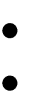 антенны с радиоприемным устройством у радиоуправляемого ВУ;часового механизма или электронного таймера (временного взры-вателя);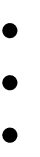 проводной линии управления;локально расположенной массы металла;неоднородности вмещающей среды (нарушение поверхности грун-та, дорожного покрытии, стены здания, нарушение цвета растительности или снежного покрова и т.д.);теплового контраста между местом установки и окружающим фо-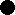 ном;характерной формы ВУ.Часто объектом подрыва является личный или служебный автомобиль.Основные места для минирования в машине это – сиденье водителя, днище под передними сиденьями, бензобак, капот.Мина большой мощности может устанавливаться неподалеку от автомо- биля или в соседней машине. Но в этом случае требуется управление ею извне по радио или подрыв с помощью электрического провода. Иными словами, преступник должен находиться неподалеку от места преступления и вести на- блюдение, что для него считается нежелательным.ля;Настораживающими признаками могут быть:появление какой-либо новой детали внутри или снаружи автомоби-остатки упаковочных материалов, изоляционной ленты, обрезковпроводов неподалеку от автомобиля или внутри салона;натянутая леска, проволока, провод, шнур, веревка, так или иначе прикрепленная к любой части автомобиля;чужая сумка, коробка, чемодан, пакет, сверток внутри салона или вбагажнике;появившиеся уже после парковки машины  пакеты из-под соков,молока, консервные банки, свертки, коробки и т.п. недалеко от автомобиля.Для осуществления взрыва может использоваться и почтовый канал. Взрывные устройства, которые закладывают в конверты, бандероли и посылки, могут быть как мгновенного, так и замедленного действия. Взрыватели мгно- венного действия вызывают срабатывание взрывного устройства при нажатии, ударе, прокалывании, снятии нагрузки, разрушении элементов конструкции, просвечивании ярким светом и т.д. Например, взрывные устройства в бандеро- лях срабатывают либо при открытии, либо при попытке извлечь книгу или ко- робку из упаковки. Взрывные устройства в посылках обычно срабатывают при вскрытии крышки посылочного ящика.Взрыватели замедленного действия по истечении заранее установленного срока (от нескольких часов до нескольких суток) либо вызывают взрыв, либо приводят взрывное устройство в боевое положение, после чего срабатывание взрывного устройства происходит мгновенно в случае внешнего воздействия на него. Однако независимо от типа взрывателя и взрывного устройства письма, бандероли и посылки с подобной начинкой неизбежно обладают рядом призна- ков, по которым их можно отличить от обычных почтовых отправлений. Эти признаки делятся на основные и вспомогательные.К числу основных признаков относят следующие:толщина письма от 3 мм и больше, при этом в нем есть отдельныеутолщения;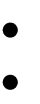 смещение центра тяжести письма (пакета) к одной из его сторон;наличие в конверте перемещающихся предметов или порошкооб-разных материалов;наличие во вложении металлических либо пластмассовых предме-тов;наличие на конверте масляных пятен, проколов, металлическихкнопок, полосок и т.д.;наличие необычного запаха (миндаля, марципана, жженой пласт- массы и других);«тиканье» в бандеролях и посылках часового механизма (один из самых простых и распространенных взрывателей делают с помощью обычного будильника);в конвертах и пакетах, в посылочных ящиках при их переворачива-нии слышен шорох пересыпающегося порошка.Наличие хотя бы одного из перечисленных признаков, а тем более сразу нескольких, позволяет предполагать присутствие в почтовом отправлении взрывной начинки.К числу вспомогательных признаков относятся:особо тщательная заделка письма, бандероли, посылки, в том числе липкой лентой, бумажными полосами и т.д.;наличие надписей типа «лично в руки», «вскрыть только лично»,«вручить лично» и т.п.;отсутствие обратного адреса или фамилии отправителя, неразбор- чивое их написание, явно вымышленный адрес;самодельная нестандартная упаковка.Меры предупредительного характера на случай получения информации об угрозе взрыва или обнаружения взрывного устройства (ВУ) в местах скопления людейДля фиксации анонимных телефонных звонков подготовить к включению специальные контрольные устройства для выявления телефонного аппарата, с которого может позвонить преступник.Проинструктировать сотрудников служб безопасности (охранни- ков, вахтеров, дежурных администраторов) в отношении действий по выявле- нию преступников или хулиганов в случае угрозы взрыва.Разработать план эвакуации обучающихся, персонала и посетите- лей, подготовить средства оповещения посетителей.Определить необходимое количество персонала для осуществления осмотра объекта и проинструктировать его о правилах поведения (на что обра- щать внимание и как действовать при обнаружении опасных предметов либо в случае возникновения других опасных ситуаций).Проинструктировать персонал объекта о том, что запрещается при- нимать на хранение от посторонних лиц какие-либо предметы и вещи.Подготовить необходимое количество планов осмотра объекта, в которых указать пожароопасные места, порядок и сроки контрольных проверок мест временного складирования, контейнеров-мусоросборников, урн и т.п.Освободить от лишних предметов служебные помещения, лестнич- ные клетки, помещения, где расположены технические установки.Обеспечить регулярное удаление из здания различных отходов, контейнеры-мусоросборники по возможности установить за пределами зданий объекта.Правила обращения с анонимными материалами, содержащими угрозы террористического характераПри получении анонимного материала, содержащего угрозы терро- ристического характера, обращайтесь с ним максимально осторожно.Целесообразно убрать его в чистый плотно закрываемый полиэти- леновый пакет и поместить в отдельную жесткую папку. Сохраните весь мате- риал: сам документ с текстом, вложения, конверт и упаковку.Постарайтесь не оставлять на нем отпечатков своих пальцев.Если документ поступил в конверте – его вскрытие производится с левой или правой стороны путем аккуратного отрезания кромки ножницами.Не расширяйте круг лиц для ознакомления с содержанием доку-мента.Анонимные материалы необходимо немедленно направлять в пра-воохранительные органы с сопроводительной запиской, в которой должны быть указаны конкретные признаки анонимных материалов (вид, количество, каким способом и на чем исполнены, с каких слов начинается и какими закан- чивается текст, наличие подписи и т.п.), а также обстоятельства, связанные с их распространением, обнаружением или получением.Анонимные материалы не должны сшиваться, склеиваться, на них не разрешается делать подписи, подчеркивания. Нельзя их выглаживать, мять и сгибать.При исполнении резолюций и других надписей на сопроводитель- ных документах не должно оставаться давленых следов на анонимных мате- риалах.Необходимо помнить, что регистрационный штамп проставляется только на сопроводительных письмах организации и заявлениях граждан, пере- давших анонимные материалы в инстанции.Обнаружение взрывного устройства (ВУ)На открытой территории в обязательном порядке осматриваются мусор- ные урны, канализационные люки, сливные решетки, цокольные и подвальные ниши, мусоросборники, крытые киоски, сараи, посторонние машины, распре- делительные телефонные и электрощиты, водосливные трубы.Необходимо обращать внимание на деревья, столбы и стены зданий. Пе- ред осмотром помещения необходимо иметь его план и, приступая к осмотру, знать расположение комнат, лестниц, ниш, силовых и телефонных коммуника- ций, вентиляции, канализации. Имея подобный план, можно заранее предполо- жить места возможных закладок ВУ. Приступая к осмотру, необходимо также иметь комплект ключей от помещений, шкафов, ящиков столов и т.п.Перед осмотром желательно обесточить внешнее электропитание. Если это по какой-либо причине затруднительно, то при осмотре нужно стараться не включать досматриваемое оборудование. Если есть подозрение на наличие ВУ, то следует открыть окна и двери в осматриваемых помещениях для рассредото- чения возможной взрывной волны. Необходимо избегать резких непродуман- ных движений, особенно связанных с передвижением в пространстве и откры- ванием дверей, полок, нажатия выключателей и т.д.В помещениях особое внимание нужно уделить осмотру таких мест, как подвесные потолки, вентиляционные шахты, внутренние электрощитовые ираспределительные коробки, места за батареями отопления, осветительные плафоны, поддоны мусоропроводов, мусоросборники, лифты, лестничные клетки и другие замкнутые пространства.Необходимо тщательно проверить места хранения пожарного инвентаря (огнетушители, шланги, гидранты), ниши для хранения уборочного инвентаря, в местах, где проходят коммуникационные линии.Вентиляционные шахты, водосточные трубы и другие подобные места необходимо закрыть решетками, ограничивающими доступ в них. На дверцы ниш, шкафов, чердаков, подвалов, щитовых и т.д. следует навесить замки и опечатать их.Наибольшую опасность представляют места постоянного скопления лю- дей, особенно те, в которых могут оказаться случайные посетители.Признаки, которые могут указывать на ВУ:ной ленты; том;наличие на обнаруженном предмете проводов, веревок, изоляцион-подозрительные звуки, щелчки, тиканье часов, издаваемые предме- от предмета исходит характерный запах миндаля или другой не-обычный запах.Действия должностных лиц при обнаружении взрывного устройства (ВУ)При получении сообщения о заложенном взрывном устройстве, обнаружении предметов, вызывающих такое подозрение, немедленно поставить в извест- ность дежурную службу объекта (там, где она есть) и сообщить полученнуюинформацию в дежурную часть органов МВД. При этом назвать точный адрес своего учреждения и номер телефона.До прибытия сотрудников милиции принять меры к ограждению подозрительного предмета и недопущению к нему людей в радиусе до 50-100 метров. Эвакуировать из здания (помещения) учащихся (воспитанников), пер- сонал и посетителей на расстояние не менее 200 метров. По возможности обес- печить охрану подозрительного предмета и опасной зоны. При охране подозри- тельного предмета находиться по возможности за предметами, обеспечиваю- щими защиту (угол здания, колонна, толстое дерево, автомашина и т.д.), и вес- ти наблюдение за ним и территорией вокруг него.Дождаться прибытия представителей правоохранительных органов, указать место расположения подозрительного предмета, время и обстоятельст- ва его обнаружения. По прибытии специалистов по обнаружению взрывных устройств действовать в соответствии с их указаниями.Категорически запрещается:самостоятельно предпринимать действия, нарушающие состояние подозрительного предмета, трогать или перемещать подозрительный предмет и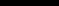 другие предметы, находящиеся с ним в контакте;заливать жидкостями, засыпать грунтом или накрывать обнаружен- ный предмет тканевыми и другими материалами;курить, пользоваться электро-, радиоаппаратурой, переговорными устройствам или рацией вблизи обнаруженного предмета, переезжать на авто- мобиле;оказывать температурное, звуковое, световое, механическое воз- действие на взрывоопасный предмет.Меры защиты в случае проведения террористических актовПедагогам и обучающимся необходимо знать изложенные ниже правила защиты в случае проведения различных террористических актов.Если произошел взрыв:Постарайтесь успокоиться и уточнить обстановку.Продвигайтесь осторожно, не трогайте руками поврежденные кон- струкции и провода.Помните, что в разрушенном или поврежденном помещении из-за опасности взрыва скопившихся газов нельзя пользоваться открытым пламенем (спичками, зажигалками, свечами, факелами и т.п.).При задымлении защитите органы дыхания смоченным платком (лоскутом ткани, полотенцем).Включите локальную систему оповещения и проверьте возмож- ность взаимного общения (теле-, радио-, телефонной связью, голосом).В случае эвакуации возьмите необходимые вещи, деньги, ценности. Изолируйте помещение, в котором произошел взрыв (закройте все двери и ок- на), немедленно сообщите о случившемся по телефону в соответствующие ор- ганы правопорядка, противопожарную и медицинскую службы. Оповестите людей, находящихся поблизости, о необходимости эвакуации. Помогите пре- старелым и инвалидам покинуть помещение. Возьмите на учет лиц, оставшихся в помещении. Входную дверь плотно прикройте, не закрывая на замок. При не- возможности эвакуации необходимо принять меры, чтобы о вас знали. Выйдите на балкон или откройте окно и кричите о помощи.После выхода из помещения отойдите на безопасное расстояние от него и не предпринимайте самостоятельных решений об отъезде к родственни- кам и знакомым.Действуйте в строгом соответствии с указаниями должностныхлиц.Если вас завалило обломками:Постарайтесь не падать духом, дышите глубоко, ровно, не торо- пясь. Приготовьтесь терпеть голод и жажду.Голосом и стуком привлеките внимание людей. Если вы находитесь глубоко от поверхности земли, перемещайте влево вправо любой металличе-ский предмет (кольцо, ключи, кусок трубы и т.п.) для обнаружения вас метал- лоискателем.Если пространство около вас относительно свободно, не зажигайте спички, берегите кислород.Продвигайтесь осторожно, стараясь не вызвать нового обвала, ори- ентируйтесь по движению воздуха, поступающего снаружи.Если у вас есть возможность, с помощью подручных предметов (доски, кирпича и т.п.) укрепите обвисающие балки и потолок от обрушения.При сильной жажде положите в рот небольшой лоскут ткани (глад- кий камушек) и сосите его, дыша носом.При прослушивании появившихся вблизи людей стуком и голосом сигнализируйте о себе.Меры безопасности в случае химического и биологического терроризмаНаиболее распространенными и доступными химическими веществами и биологическими агентами, которые могут быть использованы при проведении террористических актов, являются:а)     химические вещества: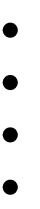 токсичные гербициды и инсектициды;аварийно-опасные химические вещества; отравляющие вещества;психогенные и наркотические вещества. б) биологические агенты:возбудители опасных инфекций типа сибирской язвы, натуральной оспы, туляремии и др.;природные яды и токсины растительного и животного происхожде-ния.Исходя из возможной угрозы химического и биологического терроризма,каждому человеку необходимо знать:физико-химические и поражающие свойства наиболее опасных хи- мических веществ и биологических агентов;основные способы применения и особенности их воздействия на ор- ганизм человека;меры первой помощи при воздействии химических веществ и биоло- гических агентов на организм человека;основные приемы и средства защиты от их воздействия;порядок действий при угрозе или реальном воздействии химических веществ и биологических агентов, включая уведомление об этом соответствую- щих органов и служб.Применение химических реагентов и биологических веществ воз- можно в основном диверсионными методами, к которым относятся:        использование обычных бытовых предметов (сумок, пакетов, свертков, коробок, игрушек и т.д.), оставляемых в местах массового скопления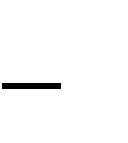 людей;заражение (отравлением) водоемов, систем водоснабжения химиче-ски опасными веществами (цианинами, отравляющими веществами и т.д.);поставка или преднамеренное заражение крупных партий продук- тов питания, как химическими веществами, так и биологическими агентами;использование переносчиков инфекционных заболеваний (насеко- мых, грызунов, животных и т.п.).Установить факты применения химических веществ и биологических агентов можно лишь по внешним признакам: изменению цвета и запаха вкуса воздуха, воды, продуктов питания; отклонений в поведении людей, животных и птиц, подвергшихся их воздействию; появлению на территории учреждения подозрительных лиц и т.п.Учитывая многообразие внешних признаков химических веществ и био- логических агентов, помните, что важнейшим условием своевременного обна- ружения фактов применения или угрозы их применения является ваша наблю- дательность и немедленное уведомление об этом соответствующих органов и служб МЧС, Роспотребнадзора, МВД, ФСБ, медицинских учреждений.При обнаружении или установлении фактов применения химических ве- ществ вы должны довести до педагогов и обучающихся (воспитанников) сле- дующие правила:находясь на улице, не поддаваться панике; используя подручные средства защиты органов дыхания, быстро выйти из зоны заражения или воз- действия химических веществ, а при возможности – укрыться в убежищах (по- мещениях);находясь дома, плотно закрыть и герметизировать тканью, марлей или простынями, смоченными содовым раствором или водой, окна и двери; выключить нагревательные приборы и кондиционеры, включить городскую ра- диотрансляционную сеть, прослушать речевое сообщение органов управления МЧС и действовать согласно полученным рекомендациям;находясь в общественном месте (театре, магазине, стадионе и т.п.) прослушать указания администрации о порядке поведения и действовать в со- ответствии с ними;в случае реального поражения химическим веществом пострадав- шего немедленно вывести (вынести) на свежий воздух и оказать ему первую медицинскую помощь (обеспечить тепло и покой, при необходимости сделать промывание желудка, кислородное или искусственное дыхание, в зависимости от вида воздействия дать необходимые медицинские препараты), а также на- править его в медицинское учреждение.При возникновении опасности эпидемии или воздействия биоло- гического агента вы должны:максимально сократить контакты с другими людьми; прекратить посещение общественных мест;не выходить без крайней необходимости из квартиры;выходить на улицу, работать на открытой местности только в сред- ствах индивидуальной защиты;при первых признаках заболевания немедленно обратиться к врачу; употреблять пищу и воду только после проверки службой Роспот-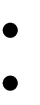 ребнадзора;строго выполнять все противоэпидемиологические мероприятия.Инструкция и памятка сотруднику охраныИнструкция сотруднику охраны по пожарной безопасностиСотрудник охраны, несущий службу по охране образовательного уч- реждения, обязан:знать и выполнять «Противопожарные правила для школ, школ- интернатов и детских учреждений»;знать расположение входов и выходов из здания, а также их со-стояние;знать местонахождение первичных средств пожаротушения и связи,уметь ими пользоваться;знать порядок действий обслуживающего персонала по эвакуации обучающихся и тушению пожара;осуществлять постоянный контроль за соблюдением обучающими- ся и персоналом противопожарного режима в районе поста и на маршрутах об- хода здания и территории.Сотрудник охраны, несущий службу по охране образовательного учреждения, должен иметь в своем распоряжении: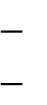 электрический переносной фонарь;средства оповещения обучающихся, учителей и обслуживающего персонала в случае пожара;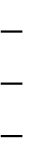 пронумерованные ключи от всех дверей эвакуационных выходов; средство связи с пожарной охраной (телефон);перечень номеров телефонов: пожарной охраны, инженерных и аварийных служб, руководителей школы;журнал с текущей информацией о наличии ключей от закрытых ка- бинетов, классов, лабораторий.При обнаружении пожара в школе сотрудник охраны, несущий службу по охране образовательного учреждения, обязан:сообщить о происходящем в пожарную охрану по телефону «01», указав адрес объекта;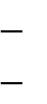 доложить руководству школы о пожаре;до прибытия пожарных подразделений организовать эвакуацию школьников в безопасное место и принять меры по тушению пожара первич- ными средствами пожаротушения (огнетушителями, ПК);организовать встречу пожарных подразделений и действовать по указанию руководителя тушения пожара.Памятка сотруднику охраны о мерах поантитеррористической безопасности и защите обучающихсяВ целях обеспечения антитеррористической безопасности сотрудник ох- раны обязан выполнять следующие действия:Разрешать посетителям вход в здание школы только по предъявле- нии ими документа, удостоверяющего личность.Осуществлять регистрацию прибывшего в журнале учета посетите-лей.Следить за тем, чтобы в период проведения учебных занятий вход-ные двери школы, у которых находится пост охраны, были закрыты, а входные двери, где нет постоянной охраны, а также запасные входы были опечатаны.В вечернее и ночное время обходить здание школы с внешней сто- роны, проверяя целостность стекол на окнах, состояние решеток, входных две- рей, о чем делать запись в журнале.В случае эвакуации из здания обеспечить организованный выход обучающихся и персонала школы через основные и запасные двери согласно плану эвакуации. Принять меры по организации охраны имущества образова- тельного учреждения. О факте эвакуации незамедлительно сообщить опера- тивному дежурному частного охранного предприятия и в милицию. Далее дей- ствовать по указанию старшего оперативного начальника.При обнаружении подозрительных предметов (пакета, коробки, сумки и др.) огородить их, немедленно сообщив об этом в правоохранительные органы и оперативному дежурному, принять меры по недопущению к данным предметам посторонних лиц и школьников.В зоне расположения образовательных учреждений, граничащих с проезжей частью дорог общего пользования (исключая дворовые проезды и жилые зоны), при наличии дорожных знаков, ограничивающих остановку либо стоянку транспорта, информировать подразделения ГИБДД по территориаль- ности о несанкционированной парковке транспорта для принятия оперативных мер соблюдения водителями транспортной дисциплины. Следить за тем, чтобы входные ворота были закрыты. Обо всех случаях стоянки бесхозного транспор- та сообщать в дежурные части ОВД по территориальности.При появлении у здания и нахождения длительное время посторон- них лиц, сообщить в правоохранительные органы и усилить пропускной ре- жим.Рекомендации администрации и педагогическим коллективам образовательных учреждений по работе с учащимися,уличѐнными в телефонном хулиганствеЧаще всего к телефонному хулиганству прибегают дети, в той или иной мере переживающие кризисное состояние. Именно это состояние может вы- звать негативные изменения в восприятии окружающей обстановки для пере- живающих его. Эти изменения часто происходят неожиданно и приводят чело- века к ощущению своей уязвимости и беспомощности. Такими кризисами для ребенка могут стать: сложные взаимоотношения с родными и близкими; кон- фликтные ситуации с педагогами; нарушенные взаимоотношения со сверстни- ками, а также несчастный случай с учащимся; смерть близких, знакомых (осо- бенно самоубийство); грубое насилие (например, групповые «разборки»); за- хват заложников; пожар в школе или природные бедствия (например, наводне- ние или ураган) и др.Любые ситуации легче предотвращать, чем исправлять. Именно поэтому так важна профилактическая работа по предупреждению кризисных ситуаций в школе, к числу которых можно отнести и хулиганские телефонные звонки, на- зываемые «телефонный терроризм». Пытаясь совладать с психологическими и эмоциональными последствиями совершенного поступка, некоторые дети и подростки могут отрицать либо факт самого происшествия, либо его значение. Учащиеся (воспитанники), которые используют отрицание как средство спра- виться с произошедшей ситуацией, должны быть уличены в мягкой, но прямо- линейной манере. Подобная ситуация может вызвать гнев и негодование ре- бенка. Со временем и при поддержке взрослых учащийся (воспитанник), как правило, начинает понимать реальность произошедшего. На всех этапах рабо- ты с учащимся, уличенным в телефонном хулиганстве (терроризме), со сторо- ны образовательного учреждения должна быть обеспечена психолого- педагогическая поддержка. Психолог либо классный руководитель участвуют во всех беседах, проводимых с ребенком специалистами правоохранительных органов. В сложившейся ситуации важно помнить и об обязательной психоло- го-педагогической работе с родителями учащегося. Учителя проводят большое количество времени со своими учениками и, достаточно хорошо зная их, спо- собны оказать ребятам своевременную помощь. Однако самим педагогам необ- ходимо быть спокойными и контролировать своих учеников в то время, когда они могут испытывать прилив эмоций, связанных со сложившейся ситуацией.Ниже обозначены действия, которые могут предпринять учителя для ра- боты со своими учениками в случае совершения ими телефонного хулиганства и в других подобного рода ситуациях:После получения информации, связанной с происшествием, и разреше- ния руководителя образовательного учреждения педагогам следует прокон- сультироваться со школьным психологом или специалистом антикризисногоподразделения относительно наиболее удачной стратегии в работе в подобных ситуациях.Учащемуся обязательно нужно предоставить возможность объяснить свои эмоции и поступки относительно произошедшего. Необходимо погово- рить со школьником, уличенным в телефонном хулиганстве, о том, что он мо- жет испытывать в связи с произошедшим (к примеру, сильные негативные эмоции, чувство страха, обиды, мести и т.п.).Учителю нужно помнить, что период прохождения сильных эмоциональ- ных реакций после завершения ситуации обычно длится от одной до шести не- дель. Поэтому некоторые ученики могут отреагировать на произошедшее дня- ми или неделями позже. Учителя должны иметь в виду это и оставаться насто- роже некоторое время после событий. Некоторые дети могут пытаться убедить окружающих, что они не задеты этим событием, а потом внезапно продемонст- рировать сильную эмоциональную реакцию.Когда ученик сможет поделиться своими чувствами, учителям необходи- мо выслушать его в некритичной и не оценивающей манере.Ученику должна быть предоставлена возможность выразить происшед- шее через различные средства коммуникации, например, письмо. Важно, чтобы учителя контролировали свои эмоции во время работы с учащимися. Задача эта довольно трудная, если принять во внимание, что педагоги сами могли быть серьезно «задеты» сложившейся ситуацией. Дети имеют привычку смотреть на взрослых, чтобы подражать их реакции. Учитель, испытывающий эмоциональ- ные трудности, может быть не лучшим примером для подражания. Если класс- ный руководитель не в состоянии адекватно действовать в сложившейся ситуа- ции, то другой педагог должен немедленно заменить его или помочь в работе. Учащийся, прибегнувший к телефонному хулиганству, в той или иной мере пе- реживает кризисное состояние (состояние дисбаланса). Агрессия может являть- ся последствием данного состояния ребенка. В сложившейся обстановке класс- ному руководителю важно выявить объективную причину поведения учащего- ся и дать оценку сложившейся ситуации. В некоторых случаях для решения этой задачи необходимо обратиться за помощью к школьному психологу.При самостоятельной работе с учащимся классному руководителю сле-дует:постараться определить, что тревожит учащегося, вовлекая его вбеседу о том, что с ним происходит;попытаться узнать, что конкретно причиняет ему беспокойство в данный момент;выявить наиболее актуальную личную проблему школьника (с точ- ки зрения его самого);выявить те проблемы, которые могут быть решены непосредствен- но с помощью учителя или другого взрослого;совместно с учащимся продумать, что может препятствовать реше- нию проблем;обсудить, что можно сделать с наибольшей эффективностью в кратчайшие сроки, чтобы справиться с проблемой;постарайтесь заметить сходство данной ситуации с предшествую- щими инцидентами.В целях предупреждения противоправных действий со стороны учащихся классные руководители должны стараться выявить школьников, которые нахо- дятся в кризисных состояниях и нуждаются в индивидуальной помощи и под- держке. К ним относятся учащиеся, которые:в течение длительного времени не выполняют школьные задания при условии, что большинство сверстников справляются с работой;отличаются высоким уровнем эмоциональных реакций, например агрессивностью, плачем, слезливостью;часто находятся в депрессивном состоянии, а также нежелающиеобщаться;отличаются низкой успеваемостью и слабым уровнем концентра-ции внимания;имеют суицидальные идеи или преднамеренно наносят себе повре- ждения, например, ранят себя;замечены в употреблении алкоголя или наркотиков, других психо- активных веществ;набирают или теряют значительный вес за короткий период време-ни;перестают обращать внимание на личную гигиену.С течением времени, при правильной поддержке со стороны школьногоперсонала и семьи, учащийся сможет адекватно оценить свой поступок. Он станет позитивно рассматривать все предъявляемые ему требования. Однако есть учащиеся, которые будут продолжать переживать кризисные состояния и испытывать поведенческие проблемы в школе. Этим школьникам потребуются дальнейшая индивидуальная помощь.Рекомендации должностному лицупо предотвращению террористических актовДействия должностных лиц при угрозе взрыва:         информирование оперативно-дежурных служб: в территории -  	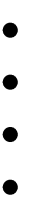 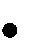 принятие решения на эвакуацию за пределы опасной зоны; приведение в готовность средств пожаротушения;организация охраны объекта;организация встречи правоохранительных органов и оказание со- действия им.Действия должностных лиц при срабатывании взрывного устройст-ва: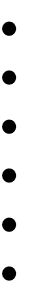 информирование оперативно-дежурной службы территории; выявление обстановки;организация эвакуации персонала; оказание помощи пострадавшим;организация встречи пожарных, милиции, медицинского персонала; выяснение личности пострадавших и информирование их родст-венников о случившемся;оказание помощи в проведении следственных действий.Действия должностных лиц при захвате заложников: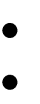 информирование оперативно-дежурной службы о случившемся; организация эвакуации оставшихся не захваченных людей за пре-делы территории объекта;уточнение местонахождения террористов и заложников, требова- ний террористов, состояния заложников;организация наблюдения до приезда оперативной группы; организация встречи оперативной группы, передачи ей плана-схемы здания с отметкой о местонахождении заложников.Рекомендации должностному лицу при получении угрозы о взрывеНе допустить паники и расползания слухов.Немедленно сообщить об угрозе по телефону:	, «01» (по мобильному – 112).О полученной информации сообщить только начальнику своей службы безопасности или специально подготовленной группе сотрудников.Своими силами, не дожидаясь прибытия специалистов, по заранее разработанному плану организовать осмотр всех помещений с обязательным участием и опросом их персонала.Не прикасаться к предметам, похожим на взрывоопасные.Нанести на схему объекта места обнаруженных предметов, похо- жих на взрывоопасные (для передачи руководителю оперативной группы).Прекратить все работы, в т.ч. погрузочно-разгрузочные.Отвести после досмотра на безопасное расстояние автотранспорт, припаркованный у здания.Проанализировать обстановку и принять решение на эвакуацию (вывод) персонала за пределы опасной зоны.Рекомендации должностному лицупри обнаружении предмета, похожего на взрывоопасныйНе допустить паники.Немедленно сообщить по телефону «01».Оцепить зону нахождения взрывоопасного предмета.Оценить обстановку и принять решение на эвакуацию (вывод) пер- сонала за пределы опасной зоны.В случае принятия решения на полную или частичную эвакуацию провести ее организованно. Для этого рекомендуется использовать заранее от- работанные команды, например, «Учебная пожарная тревога! Всем выйти на улицу!»Эвакуация должна проводиться без прохождения людей через зону нахождения предметов, похожих на взрывоопасные.- пивная банка 0,33 л– 60 м;- дипломат (кейс)– 230 м;- дорожный чемодан– 350 м;- а/машина класса "Жигули"– 460 м;- а/машина класса "Волга"– 580 м;- микроавтобус– 920 м;- грузовая машина (фургон)– 1240 м.